СОВЕТЫ РОДИТЕЛЯМ«Как устроить детям весёлые зимние каникулы»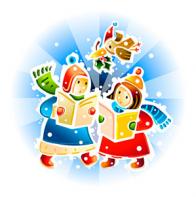 Как организовать выходные, если вы никуда не уезжаете? Чем занять ребенка, чтобы он не скучал и провел каникулы весело и интересно?О чем мечтают дети, думая о праздниках? О волшебстве, маскарадах, ледяных горках, путешествиях. И о том, что наконец-то можно пообщаться с мамой и папой, которые вечно пропадают на работе. О чем думают родители? О долгом сне, диване и телевизоре или книжке. И о тишине!       Родители, если вы пролежите перед телевизором все 10 дней, то праздники пройдут скучно, а дети ваши останутся разочарованными. Вот советы, как сделать каникулы интересными для себя и детей.1.    Для детей главное, чтобы дни были разнообразными. Напишите план: горка, снег, гулянья, гости, представления, музеи, карнавалы и маскарады.2.   Как можно больше времени проводите на свежем воздухе. Если есть возможность, съездите к друзьям за город. Гуляйте в парке, во дворе, ездите в лесопарки, берите коньки — и марш на каток, катайтесь на лыжах. Постарайтесь весь световой день провести на улице. Ведь когда выйдете на работу, погулять уже не получится. И детям гулянье необходимо!3.   Сделайте то, о чем давно мечтали, но до чего никак не дойдут руки. Поставьте домашний спектакль, съездите в гости к друзьям, которые далеко живут, сходите в театр. Главное — всей семьей.4.  Устройте домашний детский праздник. Соберите друзей, соседей, отрепетируйте представление, нарядитесь в костюмы, поиграйте в сказку, приготовьте простое угощение на разноцветных бумажных тарелочках, чтобы не мыть посуду.5.  Организуйте праздник во дворе. Так вы и поиграете, и погуляете. Нарядите елку, поиграйте в ручеек. Поверьте, это понравится и детям, и взрослым. Заодно и соседей своих поближе узнаете.6.    Разнообразьте катание с горки — устройте там праздник с конкурсами: кто дальше всех уедет, кто быстрее и т. д. Куртки можно украсить елочным дождиком.7.   Идите в зимний поход. В парк или в лес. Закопайте под елками сюрпризы, маленькие подарочки. Нарисуйте карту или план. Под елкой найдите письмо Деда Мороза, в котором он пишет:«К сожалению, я до тебя не доехал, сани мои сломались, пришлось закопать твой подарок под елочкой. Вот карта, по ней ты сможешь свой подарок найти». Пусть ребенок по карте ищет нужные елки и обнаруживает подарки. Поверьте, дети от таких поисков сокровищ будут в восторге!8.   Гуляя в лесу, давайте ребенку задания: повесить кормушку, насыпать корм в уже висящие кормушки, зарисовать все деревья, которые он встречает.9.   Устройте день рождественских подарков. За пару дней до праздника организуйте дома «волшебную мастерскую». Купите книжку с поделками и мастерите вместе с детьми! Делайте витражи, рисуйте картины на дереве, на холсте, вырезайте фигурки и клейте аппликации.10.   Вместе с ребенком устройте акцию — разберите детские вещи (можно и свои тоже), соберите хорошую одежду, из которой малыш вырос, хорошие, но не любимые игрушки и отправьте все это нуждающимся детям в детские дома или в социальные центры. Сейчас такие акции устраивают многие детские магазины, кафе и церкви. Ребенку очень полезно сделать такое доброе дело.11.   Не смотрите телевизор безостановочно! Заранее отметьте в программе те передачи и фильмы, которые вам понравятся, посмотрите их вместе с детьми, обсудите.12.   Устройте «день вкуснятины». Можно, например, освободить в этот день маму от кухни, а папе с детьми наготовить простых вкусностей. И все вместе пеките печенье, позвольте детям измазаться в муке, в тесте, налепить неровных фигурок. Главное — самостоятельно!13.   Запланируйте маскарад. Шейте костюмы, придумывайте грим. И детям, и себе!14.   Устройте елку у себя дома. Подготовьте простое представление или концерт, угощение (то же печенье), маленькие подарочки гостям, пригласите друзей. Хорошо, если вы договоритесь с друзьями и они тоже организуют у себя елку. Так и будете ходить семьями друг к другу на елки. Отлично, если праздники тематические — у вас пиратская вечеринка, у друзей — принцессы и феи и так далее.Весёлых вам праздников и приятного семейного общения!Подготовила материал: воспитатель Тумашева Н.В.